Publicado en Madrid el 16/07/2015 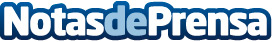 TicDomestic cierra 500 operaciones de empleo de personal doméstico para conciliar vida laboral y familiar- La plataforma para encontrar empleada del hogar cuenta con una base de datos de más de 4.000 candidatas
- Su innovador método de recomendaciones ahorra hasta un 90% del tiempo empleado para encontrar empleada del hogar.Datos de contacto:María Ferrer y Virgina CastilloNota de prensa publicada en: https://www.notasdeprensa.es/ticdomestic-cierra-500-operaciones-de-empleo Categorias: Emprendedores E-Commerce Ocio para niños http://www.notasdeprensa.es